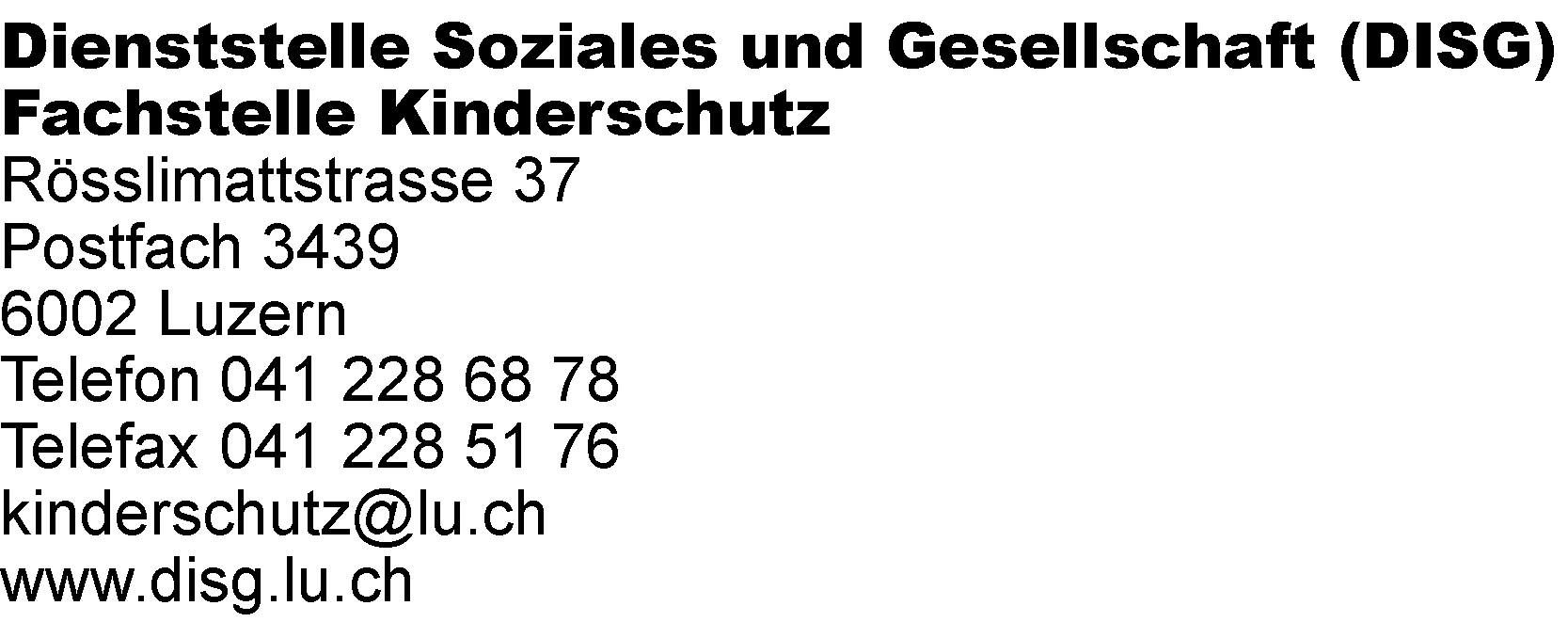 Risikoanalyse für Kinder (0-12 Jahre)Die nachfolgende Beurteilung dient zur Erfassung und Risikoabwägung bei Gefährdungen im Kindesalter, vor allem durch Erwachsene. Werden Grundbedürfnisse dauerhaft nicht ausreichend befriedigt, führt dies mit hoher Wahrscheinlichkeit zu erheblichen und nicht wieder gut zu machenden Entwicklungsschäden. Der Diagnosebogen soll helfen, Wahrnehmungen zu schärfen, Gefährdungen möglichst frühzeitig zu erkennen und die Vorbereitung für ein Fachgespräch zur Risikoabwägung erleichtern. Leitfaden zur Handhabung der RisikoanalyseDie Risikoanalyse ist ein Teil im Entscheidungsprozess, ob im vorliegenden Fall das Kindeswohl gefährdet sein könnte oder nicht. Sie soll der besseren Wahrnehmung und der Dokumentation dienen. Die Analyse ersetzt aber das professionell geführte Fachgespräch nicht. Die aufgeführten Merkmale sind – nur soweit möglich – auszufüllen und gegebenenfalls im Austausch mit Fachpersonen zu erläutern. Angaben zum Kind:Name des Kindes, Geburtsdatum, AnschriftSorgeberechtigt (soweit bekannt):Problemstellung/Anlass:Kinder haben Rechte. Die Befriedigung ihrer Grundbedürfnisse tragen elementar zu ihrer Entwicklung bei. Werden Grundbedürfnisse dauerhaft nicht erfüllt, weist dies auf einen erhöhten Handlungsbedarf hin. Wahrnehmungen zu Risiken und Ressourcen sind wichtige Grundlagen für die Entscheidung, ob eine Gefährdung vorliegt.Die Eltern verfügen über Kompetenzen, die es ihnen ermöglichen, die Grundbedürfnisse ihres Kindes zu befriedigen bzw. es sind Probleme bei den Eltern sichtbar, die diese Fähigkeit einschränken. Angaben nur soweit ausfüllen, wie Beobachtungen gemacht werden konnten.Sonstige Bemerkungen / weiteres Vorgehen:Ergebnisprotokoll der Risikoeinschätzung 				 Datum:      Name der teilnehmenden FachpersonInstitution / UnterschriftErgebnis/weiteres Vorgehen:Besondere Risikofaktoren in der frühkindlichen Phase BemerkungenSchwangerschaft / GeburtEssverhalten„Schreibaby“Eltern- Kind InteraktionFamiliäre InteraktionEntwicklungEinschätzung zur Sicherung der Grundbedürfnisse des Kindes BemerkungenKörperpflegeAltersgemässer Spiel- und SchlafbereichKleidungErnährungBehandlung von Krankheit und EntwicklungsstörungenSchutz vor GefahrenZärtlichkeit, Anerkennung und BestätigungSicherheit und GeborgenheitIndividualität und SelbstbestimmungKommunikationLangandauernde BindungMitspracheErziehungWahrnehmbare Risikofaktoren in der Familie BemerkungenFinanzielle SituationWohnsituationArbeitssituationKörperbehinderungen/gesundheitliche ProblemeSuchtmittelmissbrauch und psychische Störungen (Psychosen)GewaltAlter der ElternAlleinerziehender ElternteilIdeologische ÜberzeugungenIntellektuelle FähigkeitenElterliche KompetenzenMutterVaterElterliche KompetenzenBemerkungenBemerkungenAggressionen und Wut kontrollieren könnenDepressiven Stimmungen etwas entgegensetzen könnenÄngste überwinden könnenDestruktive Selbstkritik reduzieren und das eigene Selbstwertgefühl
stärken könnenEnttäuschungen verkraften könnenEigene Bedürfnisse und Gefühle wahrnehmen könnenEigene Bedürfnisse, Gefühle, Interessen und Meinungen ausdrücken und angemessen vertreten könnenAufmerksam sein, sich einem anderen zuwenden und zuhören könnenMit anderen nach Problemlösungsmöglichkeiten suchen und aushandeln könnenAnderen sagen können, wie man ihr Verhalten wahrnimmt und dies auch von anderen ertragen könnenSexualverhalten: Sich partnerschaftlich und rollengemäss verhalten 
könnenDen Willen und die Grenzen anderer respektieren könnenZeit und Tätigkeiten planen und Planungen ausführen könnenTagesstruktur, früh aufstehen, pünktlich sein und Verabredungen einhalten könnenElterliche KompetenzenMutterVaterElterliche KompetenzenBemerkungenBemerkungenAusdauer haben, konsequent seinSich regelmässig waschen, saubere Kleidung tragenSich ausreichend ernährenEinnahmen und Ausgaben bilanzieren und ökonomisch wirtschaften könnenSich allein beschäftigen und das Zusammensein mit anderen gestalten können (z. B. Spielen, Basteln, Sport)Lesen, Schreiben, Rechnen könnenKochen, Waschen, Putzen und 
Wohnung gestalten könnenEntwicklung von CopingstrategienPflege ausserfamiliärer Kontakte